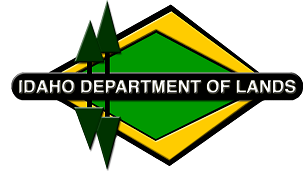 
Applications for the position of:Office Specialist 2 - KamiahSALARY:$11.65 - 12.26 HourlyOPENING DATE:03/23/21CLOSING DATE:04/12/21 5:00 PMDESCRIPTION:The Idaho Department of Lands has an opening for our Office Specialist 2 position.This is a part-time benefited position located in Kamiah, Idaho.
The Idaho Department of Lands has an opening for our Office Specialist 2 position.This is a part-time benefited position located in Kamiah, Idaho.
EXAMPLE OF DUTIES:EXAMPLE OF DUTIES:Responsibilities:Process in and outbound mailReceive customer payments, provide receipts, and make daily bank depositsProduce documents, letters, and reports using word processing software and equipmentSchedule appointmentsData entryCreate and maintain filesGreet or screen visitors and callersProvide answers for routine and non-routine questions regarding IDL procedures, policies, and programsPerform a wide range of clerical and secretarial work using a variety of computer programsCreate, review and process documents and records; ensure files are up to date and maintainedReview documents from staff for composition, grammar, and punctuationMaintain all common office areas and office equipmentProvide exceptional customer service to teammates and stakeholdersAssist in Financial and Logistical Fire Prevention and Fire Suppression activities which may require working after hours or weekendsPrepare conference rooms for meetings, interviews, and other related events Issue and track Certificate of Compliance/NotificationsResponsibilities:Process in and outbound mailReceive customer payments, provide receipts, and make daily bank depositsProduce documents, letters, and reports using word processing software and equipmentSchedule appointmentsData entryCreate and maintain filesGreet or screen visitors and callersProvide answers for routine and non-routine questions regarding IDL procedures, policies, and programsPerform a wide range of clerical and secretarial work using a variety of computer programsCreate, review and process documents and records; ensure files are up to date and maintainedReview documents from staff for composition, grammar, and punctuationMaintain all common office areas and office equipmentProvide exceptional customer service to teammates and stakeholdersAssist in Financial and Logistical Fire Prevention and Fire Suppression activities which may require working after hours or weekendsPrepare conference rooms for meetings, interviews, and other related events Issue and track Certificate of Compliance/NotificationsMINIMUM QUALIFICATIONS:MINIMUM QUALIFICATIONS:Good knowledge of:Rules of effective business English usage, spelling, punctuation, and grammarExperience:Using alphabetical, numerical, or subject filing systems to include determining file names, setting up new files, classifying, labeling, filing, and retrieving; reviewing documents for compliance with established proceduresUsing a computer to enter and retrieve informationAnswering a business telephone using knowledge of business telephone procedures and etiquetteGood knowledge of:Rules of effective business English usage, spelling, punctuation, and grammarExperience:Using alphabetical, numerical, or subject filing systems to include determining file names, setting up new files, classifying, labeling, filing, and retrieving; reviewing documents for compliance with established proceduresUsing a computer to enter and retrieve informationAnswering a business telephone using knowledge of business telephone procedures and etiquetteSUPPLEMENTAL INFORMATION:SUPPLEMENTAL INFORMATION:Desired Qualifications:Experience using Microsoft Office Suite of programs; Word, Excel, Outlook, OneNote, SharePoint, Internet, and PowerPoint at an intermediate levelKnowledge of Adobe Pro X, familiarity with AccessExperience answering a multi-line business telephone using knowledge of business telephone procedures and etiquetteExperience reviewing documents for compliance with established proceduresExperience collecting and organizing data; applying and explaining complex informationGood understanding of computers, networks, printers, copiers and scanningSome knowledge of basic bookkeeping and accounting practicesType 40 words per minute, and 10-key by touchAbility to use mapping applications such as Google Maps or ArcGISEqual Employment Opportunity:

Hiring is done without regard to race, color, religion, national origin, sex, age or disability. If you need special accommodations to satisfy testing requirements, please contact the Idaho Department of Lands at (208) 935-2141.

Veterans' Preference:
Preference may be given to veterans who qualify under state and federal laws and regulations.

Resume and Application Instructions:
 
Work experience must include: positions held, dates of employment, and responsibilities/duties performed.

Education and/or training must include: field of course work, degree title, and additional applicable coursework.
 
Please contact Tracy at (208) 935-2141 or thasz@idl.idaho.gov with questions regarding the announcement and application process.Benefits:  https://dhr.idaho.gov/StateEmployees/Benefits.htmlDesired Qualifications:Experience using Microsoft Office Suite of programs; Word, Excel, Outlook, OneNote, SharePoint, Internet, and PowerPoint at an intermediate levelKnowledge of Adobe Pro X, familiarity with AccessExperience answering a multi-line business telephone using knowledge of business telephone procedures and etiquetteExperience reviewing documents for compliance with established proceduresExperience collecting and organizing data; applying and explaining complex informationGood understanding of computers, networks, printers, copiers and scanningSome knowledge of basic bookkeeping and accounting practicesType 40 words per minute, and 10-key by touchAbility to use mapping applications such as Google Maps or ArcGISEqual Employment Opportunity:

Hiring is done without regard to race, color, religion, national origin, sex, age or disability. If you need special accommodations to satisfy testing requirements, please contact the Idaho Department of Lands at (208) 935-2141.

Veterans' Preference:
Preference may be given to veterans who qualify under state and federal laws and regulations.

Resume and Application Instructions:
 
Work experience must include: positions held, dates of employment, and responsibilities/duties performed.

Education and/or training must include: field of course work, degree title, and additional applicable coursework.
 
Please contact Tracy at (208) 935-2141 or thasz@idl.idaho.gov with questions regarding the announcement and application process.Benefits:  https://dhr.idaho.gov/StateEmployees/Benefits.htmlApplications and job announcement are available online at https://www.idl.idaho.gov/about-us/jobs/ or at 913 3rd Street, Kamiah, ID.  Please submit your IDL Temporary application online and email your current resume to careers@idl.idaho.govOFFICE SPECIALIST 2 – KAMIAH